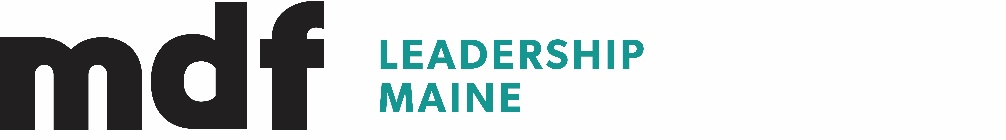 Leadership Maine2022-2023 CalendarORIENTATIONFriday, June 24, 2022Overview of the Program, Understanding the Economy, and Forming Community Partnerships  SESSION 1OPENING RETREAT (mandatory/three days)Wednesday, September 7 – Friday, September 9, 2022Establishing a Foundation and Forming TeamsWavus, JeffersonFacilitated by Hurricane Island Outward Bound SchoolSESSION 2(mandatory/three days)Exploring Rural Maine: A three-day bus tour DowneastWednesday, October 12 – Friday, October 14, 2022SESSION 3			Friday, November 4, 2022SESSION 4Friday, December 2, 2022SESSION 5Friday, January 13, 2023SESSION 6Friday, February 3, 2023Experiencing a Day as a Legislator: Mock Legislative SessionState House, AugustaSESSION 7Friday, March 3, 2023SNOW DATEFriday, March 17, 2023SESSION 8Friday, April 7, 2023CLOSING RETREAT & GRADUATION (mandatory/two days)
Thursday, May 11 & Friday, May 12, 2023
Project Reports and CelebrationMigis Lodge, South Casco